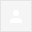                                                                                    В Республиканскую коллегию адвокатовАдвокат Куряченко Д.П.Тел. 77017651122            На сайте РКА, для обсуждения размещены проекты документов регулирующих адвокатскую деятельность, спешно просмотрев которые,          предлагаю следующее:- исключить из адвокатского запроса: Приложение:Уведомление о защите (представительстве) №___ от «___» ______ 20__ года. - исключить из порядка оформления адвокатского запроса следующие:10) номер и дату уведомления о защите (представительстве); 11) фамилию, имя, отчество (при наличии) физического лица или полное (сокращенное) наименование юридического лица, в чьих интересах действует адвокат;14) перечень прилагаемых к адвокатскому запросу документов, включая уведомление о защите (представительстве); дублируется в п.5 5. К адвокатскому запросу прилагается уведомление о защите (представительстве), а также в случае необходимости копии иных документов.Обоснование: указание данных сведений не требует новый закон, а приложение уведомления о защите конкретного лица к запросу, грубо нарушает адвокатскую тайну п.1 ст. 37 Закона, так как, разглашает факт обращения клиента к адвокату и сведения о характере предпринимаемых адвокатом действий в отношении обратившегося лица.Из пункта 10 порядка оформления адвокатского запроса добавить: 10. Журнал регистрации адвокатских запросов ведется соответствующей адвокатской конторой либо самостоятельно адвокатом, осуществляющим адвокатскую деятельность индивидуально или через юридическую консультацию. Обоснование: исключить ведение журнала конторой либо юридическими консультациями, чтобы не получить зависимость адвоката от них, как это было с ордерами.   - дополнить п.7 порядка оформления адвокатского запроса: 7. Адвокатский запрос в электронной форме направляется адресату с соблюдением установленных требований к электронному документообороту и использованию электронно-цифровой подписи, либо на электронную почту получателя запроса.  

С Уважением/ Best regards,

Kuryachenko Dmitriy